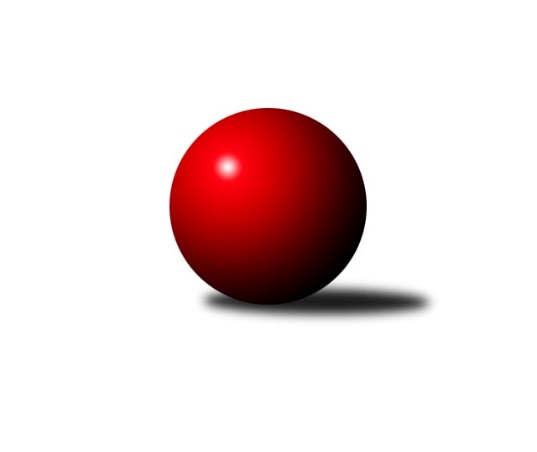 Č.9Ročník 2023/2024	3.6.2024 Mistrovství Prahy 2 2023/2024Statistika 9. kolaTabulka družstev:		družstvo	záp	výh	rem	proh	skore	sety	průměr	body	plné	dorážka	chyby	1.	TJ Vršovice B	8	5	1	2	40.0 : 24.0 	(59.5 : 36.5)	2345	11	1661	684	61.8	2.	TJ Radlice B	7	5	0	2	35.5 : 20.5 	(46.5 : 37.5)	2461	10	1726	735	51.7	3.	TJ Kobylisy D	8	5	0	3	36.0 : 28.0 	(50.0 : 46.0)	2280	10	1624	656	60.4	4.	TJ Kobylisy C	7	4	1	2	34.0 : 22.0 	(49.0 : 35.0)	2309	9	1634	675	58.9	5.	KK Slavoj D	7	4	0	3	29.0 : 27.0 	(41.5 : 42.5)	2336	8	1643	693	52.7	6.	KK Slavia B	7	3	1	3	29.0 : 27.0 	(40.5 : 43.5)	2419	7	1698	721	58.7	7.	TJ Rudná C	7	3	1	3	27.0 : 29.0 	(39.5 : 44.5)	2462	7	1723	740	56.9	8.	TJ Rudná B	6	3	0	3	25.0 : 23.0 	(37.5 : 34.5)	2397	6	1698	699	59.5	9.	KK Konstruktiva D	6	3	0	3	24.0 : 24.0 	(33.0 : 39.0)	2385	6	1685	700	59.3	10.	TJ Astra Zahradní Město B	6	2	0	4	20.5 : 27.5 	(34.0 : 38.0)	2351	4	1658	692	58.5	11.	TJ Radlice C	6	2	0	4	15.5 : 32.5 	(30.0 : 42.0)	2297	4	1659	639	68.5	12.	SK Meteor D	7	2	0	5	21.5 : 34.5 	(37.0 : 47.0)	2341	4	1679	662	61.6	13.	KK Velké Popovice	8	2	0	6	23.0 : 41.0 	(42.0 : 54.0)	2390	4	1687	703	64Tabulka doma:		družstvo	záp	výh	rem	proh	skore	sety	průměr	body	maximum	minimum	1.	TJ Kobylisy D	4	4	0	0	24.0 : 8.0 	(30.0 : 18.0)	2276	8	2311	2258	2.	TJ Rudná C	6	3	1	2	25.0 : 23.0 	(34.0 : 38.0)	2461	7	2544	2321	3.	TJ Vršovice B	4	3	0	1	24.0 : 8.0 	(34.0 : 14.0)	2347	6	2462	2284	4.	TJ Kobylisy C	4	3	0	1	22.0 : 10.0 	(31.0 : 17.0)	2253	6	2291	2226	5.	KK Slavoj D	5	3	0	2	24.0 : 16.0 	(36.5 : 23.5)	2574	6	2635	2522	6.	TJ Radlice B	3	2	0	1	16.5 : 7.5 	(23.0 : 13.0)	2361	4	2423	2305	7.	TJ Rudná B	3	2	0	1	14.0 : 10.0 	(19.0 : 17.0)	2474	4	2530	2373	8.	KK Slavia B	3	1	1	1	15.0 : 9.0 	(22.0 : 14.0)	2324	3	2419	2258	9.	KK Konstruktiva D	2	1	0	1	9.0 : 7.0 	(11.0 : 13.0)	2447	2	2484	2410	10.	SK Meteor D	3	1	0	2	12.0 : 12.0 	(21.5 : 14.5)	2472	2	2541	2406	11.	KK Velké Popovice	3	1	0	2	12.0 : 12.0 	(19.5 : 16.5)	2551	2	2605	2501	12.	TJ Radlice C	3	1	0	2	8.5 : 15.5 	(19.0 : 17.0)	2298	2	2349	2210	13.	TJ Astra Zahradní Město B	2	0	0	2	4.0 : 12.0 	(11.0 : 13.0)	2324	0	2350	2297Tabulka venku:		družstvo	záp	výh	rem	proh	skore	sety	průměr	body	maximum	minimum	1.	TJ Radlice B	4	3	0	1	19.0 : 13.0 	(23.5 : 24.5)	2486	6	2643	2381	2.	TJ Vršovice B	4	2	1	1	16.0 : 16.0 	(25.5 : 22.5)	2345	5	2434	2212	3.	TJ Astra Zahradní Město B	4	2	0	2	16.5 : 15.5 	(23.0 : 25.0)	2357	4	2438	2287	4.	KK Konstruktiva D	4	2	0	2	15.0 : 17.0 	(22.0 : 26.0)	2364	4	2444	2199	5.	KK Slavia B	4	2	0	2	14.0 : 18.0 	(18.5 : 29.5)	2443	4	2582	2145	6.	TJ Kobylisy C	3	1	1	1	12.0 : 12.0 	(18.0 : 18.0)	2328	3	2382	2280	7.	KK Slavoj D	2	1	0	1	5.0 : 11.0 	(5.0 : 19.0)	2218	2	2362	2073	8.	TJ Rudná B	3	1	0	2	11.0 : 13.0 	(18.5 : 17.5)	2371	2	2471	2186	9.	TJ Radlice C	3	1	0	2	7.0 : 17.0 	(11.0 : 25.0)	2297	2	2508	2121	10.	TJ Kobylisy D	4	1	0	3	12.0 : 20.0 	(20.0 : 28.0)	2276	2	2407	2198	11.	SK Meteor D	4	1	0	3	9.5 : 22.5 	(15.5 : 32.5)	2298	2	2502	2097	12.	KK Velké Popovice	5	1	0	4	11.0 : 29.0 	(22.5 : 37.5)	2350	2	2483	2063	13.	TJ Rudná C	1	0	0	1	2.0 : 6.0 	(5.5 : 6.5)	2470	0	2470	2470Tabulka podzimní části:		družstvo	záp	výh	rem	proh	skore	sety	průměr	body	doma	venku	1.	TJ Vršovice B	8	5	1	2	40.0 : 24.0 	(59.5 : 36.5)	2345	11 	3 	0 	1 	2 	1 	1	2.	TJ Radlice B	7	5	0	2	35.5 : 20.5 	(46.5 : 37.5)	2461	10 	2 	0 	1 	3 	0 	1	3.	TJ Kobylisy D	8	5	0	3	36.0 : 28.0 	(50.0 : 46.0)	2280	10 	4 	0 	0 	1 	0 	3	4.	TJ Kobylisy C	7	4	1	2	34.0 : 22.0 	(49.0 : 35.0)	2309	9 	3 	0 	1 	1 	1 	1	5.	KK Slavoj D	7	4	0	3	29.0 : 27.0 	(41.5 : 42.5)	2336	8 	3 	0 	2 	1 	0 	1	6.	KK Slavia B	7	3	1	3	29.0 : 27.0 	(40.5 : 43.5)	2419	7 	1 	1 	1 	2 	0 	2	7.	TJ Rudná C	7	3	1	3	27.0 : 29.0 	(39.5 : 44.5)	2462	7 	3 	1 	2 	0 	0 	1	8.	TJ Rudná B	6	3	0	3	25.0 : 23.0 	(37.5 : 34.5)	2397	6 	2 	0 	1 	1 	0 	2	9.	KK Konstruktiva D	6	3	0	3	24.0 : 24.0 	(33.0 : 39.0)	2385	6 	1 	0 	1 	2 	0 	2	10.	TJ Astra Zahradní Město B	6	2	0	4	20.5 : 27.5 	(34.0 : 38.0)	2351	4 	0 	0 	2 	2 	0 	2	11.	TJ Radlice C	6	2	0	4	15.5 : 32.5 	(30.0 : 42.0)	2297	4 	1 	0 	2 	1 	0 	2	12.	SK Meteor D	7	2	0	5	21.5 : 34.5 	(37.0 : 47.0)	2341	4 	1 	0 	2 	1 	0 	3	13.	KK Velké Popovice	8	2	0	6	23.0 : 41.0 	(42.0 : 54.0)	2390	4 	1 	0 	2 	1 	0 	4Tabulka jarní části:		družstvo	záp	výh	rem	proh	skore	sety	průměr	body	doma	venku	1.	KK Velké Popovice	0	0	0	0	0.0 : 0.0 	(0.0 : 0.0)	0	0 	0 	0 	0 	0 	0 	0 	2.	TJ Rudná C	0	0	0	0	0.0 : 0.0 	(0.0 : 0.0)	0	0 	0 	0 	0 	0 	0 	0 	3.	TJ Radlice B	0	0	0	0	0.0 : 0.0 	(0.0 : 0.0)	0	0 	0 	0 	0 	0 	0 	0 	4.	TJ Radlice C	0	0	0	0	0.0 : 0.0 	(0.0 : 0.0)	0	0 	0 	0 	0 	0 	0 	0 	5.	TJ Kobylisy D	0	0	0	0	0.0 : 0.0 	(0.0 : 0.0)	0	0 	0 	0 	0 	0 	0 	0 	6.	SK Meteor D	0	0	0	0	0.0 : 0.0 	(0.0 : 0.0)	0	0 	0 	0 	0 	0 	0 	0 	7.	TJ Vršovice B	0	0	0	0	0.0 : 0.0 	(0.0 : 0.0)	0	0 	0 	0 	0 	0 	0 	0 	8.	KK Konstruktiva D	0	0	0	0	0.0 : 0.0 	(0.0 : 0.0)	0	0 	0 	0 	0 	0 	0 	0 	9.	KK Slavoj D	0	0	0	0	0.0 : 0.0 	(0.0 : 0.0)	0	0 	0 	0 	0 	0 	0 	0 	10.	TJ Astra Zahradní Město B	0	0	0	0	0.0 : 0.0 	(0.0 : 0.0)	0	0 	0 	0 	0 	0 	0 	0 	11.	TJ Kobylisy C	0	0	0	0	0.0 : 0.0 	(0.0 : 0.0)	0	0 	0 	0 	0 	0 	0 	0 	12.	TJ Rudná B	0	0	0	0	0.0 : 0.0 	(0.0 : 0.0)	0	0 	0 	0 	0 	0 	0 	0 	13.	KK Slavia B	0	0	0	0	0.0 : 0.0 	(0.0 : 0.0)	0	0 	0 	0 	0 	0 	0 	0 Zisk bodů pro družstvo:		jméno hráče	družstvo	body	zápasy	v %	dílčí body	sety	v %	1.	Jana Cermanová 	TJ Kobylisy D 	7	/	8	(88%)	13	/	16	(81%)	2.	Ladislav Musil 	KK Velké Popovice 	7	/	8	(88%)	13	/	16	(81%)	3.	Vojtěch Vojtíšek 	TJ Kobylisy C 	6	/	6	(100%)	11	/	12	(92%)	4.	Jan Kamín 	TJ Radlice B 	6	/	7	(86%)	11	/	14	(79%)	5.	Luboš Polák 	TJ Vršovice B 	6	/	7	(86%)	11	/	14	(79%)	6.	Michal Kocan 	KK Slavia B 	6	/	7	(86%)	10.5	/	14	(75%)	7.	Marián Kováč 	TJ Kobylisy C 	6	/	7	(86%)	9	/	14	(64%)	8.	Vladimír Strnad 	TJ Vršovice B 	6	/	8	(75%)	12	/	16	(75%)	9.	Miroslav Bohuslav 	TJ Kobylisy D 	6	/	8	(75%)	11	/	16	(69%)	10.	Radek Lehner 	TJ Radlice B 	5.5	/	7	(79%)	8.5	/	14	(61%)	11.	Lukáš Lehner 	TJ Radlice B 	5	/	5	(100%)	7	/	10	(70%)	12.	Karel Svitavský 	TJ Vršovice B 	5	/	6	(83%)	10	/	12	(83%)	13.	Radovan Šimůnek 	TJ Astra Zahradní Město B 	5	/	6	(83%)	10	/	12	(83%)	14.	Pavel Kasal 	TJ Rudná B 	5	/	6	(83%)	10	/	12	(83%)	15.	Jaroslav Pleticha ml.	KK Konstruktiva D 	5	/	6	(83%)	8	/	12	(67%)	16.	Zdeněk Boháč 	SK Meteor D 	5	/	6	(83%)	7.5	/	12	(63%)	17.	Marek Dvořák 	TJ Rudná C 	5	/	7	(71%)	11	/	14	(79%)	18.	Daniel Kulhánek 	KK Slavoj D 	5	/	7	(71%)	7	/	14	(50%)	19.	Markéta Březinová 	TJ Kobylisy D 	5	/	8	(63%)	10	/	16	(63%)	20.	Martin Kučerka 	KK Velké Popovice 	5	/	8	(63%)	10	/	16	(63%)	21.	Jiří Mrzílek 	KK Velké Popovice 	4	/	6	(67%)	9	/	12	(75%)	22.	Josef Kocan 	KK Slavia B 	4	/	6	(67%)	8	/	12	(67%)	23.	Ondřej Maňour 	TJ Radlice C 	4	/	6	(67%)	8	/	12	(67%)	24.	Stanislav Březina ml.	TJ Kobylisy D 	4	/	6	(67%)	8	/	12	(67%)	25.	Roman Hrdlička 	KK Slavoj D 	4	/	6	(67%)	7.5	/	12	(63%)	26.	Jiří Kryda st.	KK Slavia B 	4	/	6	(67%)	7	/	12	(58%)	27.	Vojtěch Kostelecký 	TJ Astra Zahradní Město B 	4	/	6	(67%)	7	/	12	(58%)	28.	Josef Hladík 	TJ Vršovice B 	4	/	6	(67%)	6	/	12	(50%)	29.	Karel Wolf 	TJ Vršovice B 	4	/	7	(57%)	9.5	/	14	(68%)	30.	Blanka Koubová 	KK Slavoj D 	4	/	7	(57%)	9	/	14	(64%)	31.	Miroslav Šostý 	SK Meteor D 	4	/	7	(57%)	8.5	/	14	(61%)	32.	Karel Erben 	TJ Kobylisy C 	4	/	7	(57%)	8	/	14	(57%)	33.	Václav Císař 	TJ Kobylisy C 	4	/	7	(57%)	8	/	14	(57%)	34.	Jan Pozner 	SK Meteor D 	4	/	7	(57%)	6.5	/	14	(46%)	35.	Kateřina Holanová 	KK Slavoj D 	3	/	4	(75%)	6	/	8	(75%)	36.	Jan Klégr 	TJ Rudná C 	3	/	4	(75%)	5	/	8	(63%)	37.	Michal Kliment 	TJ Kobylisy C 	3	/	5	(60%)	6	/	10	(60%)	38.	Adam Lesák 	TJ Rudná B 	3	/	5	(60%)	4.5	/	10	(45%)	39.	Filip Beneš 	TJ Radlice B 	3	/	5	(60%)	4	/	10	(40%)	40.	Josef Císař 	TJ Kobylisy C 	3	/	6	(50%)	7	/	12	(58%)	41.	Jaroslav Havránek 	TJ Vršovice B 	3	/	6	(50%)	6	/	12	(50%)	42.	Milan Mareš 	KK Slavia B 	3	/	6	(50%)	6	/	12	(50%)	43.	Tomáš Eštók 	KK Konstruktiva D 	3	/	6	(50%)	5	/	12	(42%)	44.	Karel Sedláček 	TJ Kobylisy D 	3	/	7	(43%)	5	/	14	(36%)	45.	Kryštof Maňour 	TJ Radlice C 	2.5	/	5	(50%)	6	/	10	(60%)	46.	Vladimír Dvořák 	SK Meteor D 	2.5	/	7	(36%)	6	/	14	(43%)	47.	Jaroslav Kourek 	TJ Radlice B 	2	/	2	(100%)	4	/	4	(100%)	48.	Tomáš Turnský 	TJ Astra Zahradní Město B 	2	/	2	(100%)	3	/	4	(75%)	49.	Eva Kopřivová 	KK Konstruktiva D 	2	/	3	(67%)	5	/	6	(83%)	50.	Martin Machulka 	TJ Rudná B 	2	/	4	(50%)	4.5	/	8	(56%)	51.	Jiří Zdráhal 	TJ Rudná B 	2	/	4	(50%)	4	/	8	(50%)	52.	Magdaléna Parkanová 	KK Konstruktiva D 	2	/	4	(50%)	4	/	8	(50%)	53.	Marek Sedlák 	TJ Astra Zahradní Město B 	2	/	4	(50%)	4	/	8	(50%)	54.	Petra Koščová 	TJ Rudná B 	2	/	4	(50%)	3.5	/	8	(44%)	55.	Anna Novotná 	TJ Rudná C 	2	/	4	(50%)	2	/	8	(25%)	56.	Jan Zlámal 	TJ Radlice B 	2	/	5	(40%)	6	/	10	(60%)	57.	Hana Zdražilová 	KK Slavoj D 	2	/	5	(40%)	5.5	/	10	(55%)	58.	Radek Machulka 	TJ Rudná B 	2	/	5	(40%)	5	/	10	(50%)	59.	Marek Lehner 	TJ Radlice B 	2	/	5	(40%)	5	/	10	(50%)	60.	Jarmila Zimáková 	TJ Rudná C 	2	/	5	(40%)	4.5	/	10	(45%)	61.	Lucie Mičanová 	TJ Rudná C 	2	/	5	(40%)	4	/	10	(40%)	62.	Šarlota Smutná 	KK Konstruktiva D 	2	/	5	(40%)	4	/	10	(40%)	63.	Lucie Hlavatá 	TJ Astra Zahradní Město B 	2	/	5	(40%)	4	/	10	(40%)	64.	Miroslav Kýhos 	TJ Rudná B 	2	/	5	(40%)	3	/	10	(30%)	65.	Ivan Vlček 	TJ Radlice C 	2	/	6	(33%)	5	/	12	(42%)	66.	Markéta Baťková 	KK Slavoj D 	2	/	6	(33%)	4.5	/	12	(38%)	67.	Michael Šepič 	SK Meteor D 	2	/	7	(29%)	6	/	14	(43%)	68.	Pavel Brož 	TJ Vršovice B 	1	/	1	(100%)	2	/	2	(100%)	69.	Libuše Zichová 	KK Konstruktiva D 	1	/	1	(100%)	2	/	2	(100%)	70.	Tomáš Rybka 	KK Slavia B 	1	/	1	(100%)	1	/	2	(50%)	71.	Lidmila Fořtová 	KK Slavia B 	1	/	1	(100%)	1	/	2	(50%)	72.	Bohumír Musil 	KK Konstruktiva D 	1	/	1	(100%)	1	/	2	(50%)	73.	Lukáš Jirsa 	TJ Radlice C 	1	/	2	(50%)	3	/	4	(75%)	74.	Tomáš Smékal 	TJ Radlice C 	1	/	2	(50%)	2	/	4	(50%)	75.	Zdenka Cachová 	KK Konstruktiva D 	1	/	2	(50%)	2	/	4	(50%)	76.	Petra Klímová Rézová 	TJ Kobylisy D 	1	/	2	(50%)	2	/	4	(50%)	77.	Jaruška Havrdová 	KK Velké Popovice 	1	/	2	(50%)	2	/	4	(50%)	78.	Tomáš Jícha 	KK Velké Popovice 	1	/	2	(50%)	1.5	/	4	(38%)	79.	Dominik Kocman 	TJ Rudná C 	1	/	3	(33%)	4	/	6	(67%)	80.	Peter Koščo 	TJ Rudná B 	1	/	3	(33%)	3	/	6	(50%)	81.	Štěpán Fatka 	TJ Rudná C 	1	/	3	(33%)	2	/	6	(33%)	82.	Hana Poláčková 	TJ Rudná C 	1	/	4	(25%)	3	/	8	(38%)	83.	Barbora Slunečková 	TJ Rudná C 	1	/	4	(25%)	3	/	8	(38%)	84.	Barbora Jakešová 	KK Konstruktiva D 	1	/	4	(25%)	2	/	8	(25%)	85.	Martin Kovář 	TJ Radlice C 	1	/	5	(20%)	5	/	10	(50%)	86.	Václav Papež 	TJ Vršovice B 	1	/	5	(20%)	2	/	10	(20%)	87.	Milan Mareš st.	KK Slavia B 	1	/	6	(17%)	3	/	12	(25%)	88.	Tomáš Kudweis 	TJ Astra Zahradní Město B 	1	/	6	(17%)	3	/	12	(25%)	89.	David Doležal 	KK Slavia B 	1	/	7	(14%)	3	/	14	(21%)	90.	Petr Kapal 	KK Velké Popovice 	1	/	8	(13%)	4	/	16	(25%)	91.	Petr Peřina 	TJ Astra Zahradní Město B 	0.5	/	3	(17%)	3	/	6	(50%)	92.	Pavel Jakl 	TJ Radlice C 	0	/	1	(0%)	1	/	2	(50%)	93.	Přemysl Jonák 	KK Slavia B 	0	/	1	(0%)	1	/	2	(50%)	94.	Lukáš Pelánek 	TJ Vršovice B 	0	/	1	(0%)	1	/	2	(50%)	95.	Milan Mrvík 	TJ Astra Zahradní Město B 	0	/	1	(0%)	0	/	2	(0%)	96.	Michal Majer 	TJ Rudná C 	0	/	1	(0%)	0	/	2	(0%)	97.	Ludmila Kaprová 	KK Velké Popovice 	0	/	1	(0%)	0	/	2	(0%)	98.	Miroslava Martincová 	SK Meteor D 	0	/	1	(0%)	0	/	2	(0%)	99.	Jakub Stluka 	TJ Vršovice B 	0	/	1	(0%)	0	/	2	(0%)	100.	Michal Rett 	KK Slavia B 	0	/	1	(0%)	0	/	2	(0%)	101.	Petra Grulichová 	SK Meteor D 	0	/	2	(0%)	1	/	4	(25%)	102.	Michal Mičo 	SK Meteor D 	0	/	2	(0%)	0.5	/	4	(13%)	103.	Petr Lavička 	TJ Radlice B 	0	/	2	(0%)	0	/	4	(0%)	104.	Petr Kšír 	TJ Radlice C 	0	/	2	(0%)	0	/	4	(0%)	105.	Iva Krčmová 	TJ Kobylisy C 	0	/	2	(0%)	0	/	4	(0%)	106.	Milan Habuda 	TJ Kobylisy C 	0	/	2	(0%)	0	/	4	(0%)	107.	Vojtěch Máca 	KK Konstruktiva D 	0	/	2	(0%)	0	/	4	(0%)	108.	Martina Zdráhalová 	SK Meteor D 	0	/	3	(0%)	1	/	6	(17%)	109.	Leoš Kofroň 	TJ Radlice B 	0	/	3	(0%)	0	/	6	(0%)	110.	Martin Kozdera 	TJ Astra Zahradní Město B 	0	/	3	(0%)	0	/	6	(0%)	111.	Miroslava Kmentová 	TJ Kobylisy D 	0	/	3	(0%)	0	/	6	(0%)	112.	Daniel Prošek 	KK Slavoj D 	0	/	4	(0%)	0	/	8	(0%)	113.	Bedřich Švec 	KK Velké Popovice 	0	/	5	(0%)	0	/	10	(0%)	114.	Vít Kluganost 	TJ Radlice C 	0	/	5	(0%)	0	/	10	(0%)	115.	Jaromír Deák 	TJ Kobylisy D 	0	/	6	(0%)	1	/	12	(8%)	116.	Jason Holt 	KK Velké Popovice 	0	/	8	(0%)	2.5	/	16	(16%)Průměry na kuželnách:		kuželna	průměr	plné	dorážka	chyby	výkon na hráče	1.	SK Žižkov Praha, 1-4	2546	1772	774	55.1	(424.5)	2.	Velké Popovice, 1-2	2541	1769	772	53.5	(423.6)	3.	Meteor, 1-2	2482	1738	743	50.0	(413.7)	4.	TJ Sokol Rudná, 1-2	2459	1726	733	59.2	(409.9)	5.	KK Konstruktiva Praha, 1-4	2454	1742	712	59.7	(409.1)	6.	Zahr. Město, 1-2	2386	1677	709	50.0	(397.7)	7.	Zvon, 1-2	2310	1665	645	62.3	(385.1)	8.	KK Slavia Praha, 3-4	2295	1624	671	59.3	(382.6)	9.	Karlov, 1-2	2291	1629	662	64.1	(382.0)	10.	Vršovice, 1-2	2289	1649	639	70.6	(381.5)	11.	Kobylisy, 1-2	2223	1585	637	60.9	(370.5)Nejlepší výkony na kuželnách:SK Žižkov Praha, 1-4TJ Radlice B	2643	5. kolo	Kryštof Maňour 	TJ Radlice C	501	3. koloKK Slavoj D	2635	5. kolo	Roman Hrdlička 	KK Slavoj D	497	9. koloTJ Radlice C	2632	3. kolo	Ondřej Maňour 	TJ Radlice C	490	3. koloKK Slavoj D	2590	2. kolo	Michal Kocan 	KK Slavia B	475	7. koloKK Slavoj D	2573	9. kolo	Daniel Kulhánek 	KK Slavoj D	475	2. koloKK Slavoj D	2550	1. kolo	Roman Hrdlička 	KK Slavoj D	474	1. koloKK Slavoj D	2548	3. kolo	Markéta Baťková 	KK Slavoj D	471	5. koloKK Slavia B	2544	7. kolo	Milan Mareš 	KK Slavia B	470	7. koloKK Slavoj D	2522	7. kolo	Kateřina Holanová 	KK Slavoj D	465	2. koloTJ Rudná B	2471	9. kolo	Daniel Kulhánek 	KK Slavoj D	463	5. koloVelké Popovice, 1-2KK Velké Popovice	2605	7. kolo	Ladislav Musil 	KK Velké Popovice	476	5. koloKK Slavia B	2582	9. kolo	Josef Kocan 	KK Slavia B	475	9. koloKK Velké Popovice	2547	9. kolo	Ladislav Musil 	KK Velké Popovice	474	9. koloTJ Radlice B	2508	7. kolo	Ivan Vlček 	TJ Radlice C	468	5. koloTJ Radlice C	2508	5. kolo	Martin Kučerka 	KK Velké Popovice	459	7. koloKK Velké Popovice	2501	5. kolo	Radek Lehner 	TJ Radlice B	459	7. kolo		. kolo	Milan Mareš 	KK Slavia B	456	9. kolo		. kolo	Ladislav Musil 	KK Velké Popovice	453	7. kolo		. kolo	Michal Kocan 	KK Slavia B	452	9. kolo		. kolo	Martin Kučerka 	KK Velké Popovice	450	5. koloMeteor, 1-2KK Konstruktiva D	2575	3. kolo	Zdeněk Boháč 	SK Meteor D	484	5. koloSK Meteor D	2541	5. kolo	Miroslav Šostý 	SK Meteor D	472	3. koloSK Meteor D	2518	3. kolo	Tomáš Eštók 	KK Konstruktiva D	457	3. koloKK Velké Popovice	2483	1. kolo	Vojtěch Kostelecký 	TJ Astra Zahradní Město B	455	5. koloSK Meteor D	2469	1. kolo	Eva Kopřivová 	KK Konstruktiva D	455	3. koloTJ Astra Zahradní Město B	2438	5. kolo	Miroslav Šostý 	SK Meteor D	450	1. koloTJ Vršovice B	2429	7. kolo	Ladislav Musil 	KK Velké Popovice	448	1. koloSK Meteor D	2406	7. kolo	Vladimír Dvořák 	SK Meteor D	440	5. kolo		. kolo	Miroslav Šostý 	SK Meteor D	432	7. kolo		. kolo	Jan Pozner 	SK Meteor D	430	3. koloTJ Sokol Rudná, 1-2TJ Rudná B	2669	5. kolo	Pavel Kasal 	TJ Rudná B	492	5. koloTJ Rudná B	2586	3. kolo	Pavel Kasal 	TJ Rudná B	488	6. koloTJ Rudná B	2530	8. kolo	Pavel Kasal 	TJ Rudná B	474	3. koloTJ Rudná C	2522	7. kolo	Jaroslav Pleticha ml.	KK Konstruktiva D	471	1. koloTJ Rudná B	2520	6. kolo	Lucie Mičanová 	TJ Rudná C	465	9. koloTJ Rudná C	2512	9. kolo	Vojtěch Vojtíšek 	TJ Kobylisy C	462	5. koloSK Meteor D	2502	9. kolo	Jiří Zdráhal 	TJ Rudná B	459	3. koloTJ Rudná C	2470	6. kolo	Peter Koščo 	TJ Rudná B	456	5. koloSK Meteor D	2461	8. kolo	Adam Lesák 	TJ Rudná B	454	5. koloTJ Rudná C	2443	5. kolo	Michal Kocan 	KK Slavia B	453	3. koloKK Konstruktiva Praha, 1-4KK Konstruktiva D	2625	4. kolo	Jaroslav Pleticha ml.	KK Konstruktiva D	477	4. koloKK Konstruktiva D	2484	6. kolo	Jaroslav Pleticha ml.	KK Konstruktiva D	471	9. koloTJ Radlice B	2412	9. kolo	Eva Kopřivová 	KK Konstruktiva D	464	4. koloKK Konstruktiva D	2410	9. kolo	Šarlota Smutná 	KK Konstruktiva D	457	4. koloKK Slavoj D	2407	4. kolo	Libuše Zichová 	KK Konstruktiva D	454	6. koloKK Velké Popovice	2389	6. kolo	Ladislav Musil 	KK Velké Popovice	454	6. kolo		. kolo	Daniel Kulhánek 	KK Slavoj D	442	4. kolo		. kolo	Filip Beneš 	TJ Radlice B	433	9. kolo		. kolo	Barbora Jakešová 	KK Konstruktiva D	432	4. kolo		. kolo	Lukáš Lehner 	TJ Radlice B	426	9. koloZahr. Město, 1-2KK Velké Popovice	2460	8. kolo	Jiří Mrzílek 	KK Velké Popovice	443	8. koloTJ Rudná B	2455	2. kolo	Radek Machulka 	TJ Rudná B	442	2. koloTJ Astra Zahradní Město B	2394	8. kolo	Adam Lesák 	TJ Rudná B	439	2. koloKK Slavoj D	2362	6. kolo	Jason Holt 	KK Velké Popovice	438	8. koloTJ Astra Zahradní Město B	2350	6. kolo	Vojtěch Kostelecký 	TJ Astra Zahradní Město B	438	6. koloTJ Astra Zahradní Město B	2297	2. kolo	Martin Machulka 	TJ Rudná B	433	2. kolo		. kolo	Martin Kučerka 	KK Velké Popovice	431	8. kolo		. kolo	Radovan Šimůnek 	TJ Astra Zahradní Město B	430	6. kolo		. kolo	Vojtěch Kostelecký 	TJ Astra Zahradní Město B	430	8. kolo		. kolo	Radovan Šimůnek 	TJ Astra Zahradní Město B	422	2. koloZvon, 1-2TJ Radlice B	2423	8. kolo	Jan Kamín 	TJ Radlice B	450	4. koloTJ Radlice B	2397	2. kolo	Jan Kamín 	TJ Radlice B	448	8. koloTJ Radlice B	2356	6. kolo	Ondřej Maňour 	TJ Radlice C	443	8. koloSK Meteor D	2314	4. kolo	Jan Kamín 	TJ Radlice B	429	6. koloTJ Radlice B	2305	4. kolo	Jan Zlámal 	TJ Radlice B	422	6. koloTJ Radlice C	2262	8. kolo	Miroslav Šostý 	SK Meteor D	413	4. koloTJ Rudná C	2232	2. kolo	Jarmila Zimáková 	TJ Rudná C	412	2. koloTJ Kobylisy D	2198	6. kolo	Radek Lehner 	TJ Radlice B	410	2. kolo		. kolo	Radek Lehner 	TJ Radlice B	409	8. kolo		. kolo	Filip Beneš 	TJ Radlice B	408	8. koloKK Slavia Praha, 3-4KK Slavia B	2419	6. kolo	Jaroslav Havránek 	TJ Vršovice B	462	2. koloTJ Rudná C	2394	4. kolo	Milan Mareš 	KK Slavia B	431	6. koloKK Slavia B	2317	4. kolo	Milan Mareš 	KK Slavia B	431	4. koloTJ Vršovice B	2303	2. kolo	Vojtěch Vojtíšek 	TJ Kobylisy C	430	1. koloKK Slavia B	2296	1. kolo	Marek Dvořák 	TJ Rudná C	419	4. koloTJ Kobylisy C	2280	1. kolo	Přemysl Jonák 	KK Slavia B	417	1. koloKK Slavia B	2258	2. kolo	Michal Kocan 	KK Slavia B	414	1. koloSK Meteor D	2097	6. kolo	Jiří Kryda st.	KK Slavia B	413	6. kolo		. kolo	Michal Kocan 	KK Slavia B	410	6. kolo		. kolo	Karel Erben 	TJ Kobylisy C	409	1. koloKarlov, 1-2KK Konstruktiva D	2444	7. kolo	Jaroslav Pleticha ml.	KK Konstruktiva D	458	7. koloTJ Radlice C	2349	4. kolo	Kryštof Maňour 	TJ Radlice C	451	7. koloTJ Radlice C	2336	7. kolo	Zdeněk Boháč 	SK Meteor D	427	2. koloTJ Astra Zahradní Město B	2287	9. kolo	Martin Kovář 	TJ Radlice C	426	2. koloTJ Radlice C	2264	2. kolo	Zdenka Cachová 	KK Konstruktiva D	421	7. koloTJ Kobylisy D	2243	4. kolo	Vojtěch Kostelecký 	TJ Astra Zahradní Město B	420	9. koloTJ Radlice C	2210	9. kolo	Kryštof Maňour 	TJ Radlice C	416	4. koloSK Meteor D	2202	2. kolo	Tomáš Eštók 	KK Konstruktiva D	414	7. kolo		. kolo	Ondřej Maňour 	TJ Radlice C	410	7. kolo		. kolo	Kryštof Maňour 	TJ Radlice C	407	2. koloVršovice, 1-2TJ Vršovice B	2462	1. kolo	Radovan Šimůnek 	TJ Astra Zahradní Město B	465	1. koloTJ Astra Zahradní Město B	2345	1. kolo	Karel Wolf 	TJ Vršovice B	434	1. koloTJ Vršovice B	2333	4. kolo	Vladimír Strnad 	TJ Vršovice B	431	1. koloTJ Kobylisy C	2321	3. kolo	Vladimír Strnad 	TJ Vršovice B	429	3. koloTJ Vršovice B	2309	8. kolo	Vojtěch Vojtíšek 	TJ Kobylisy C	428	3. koloTJ Vršovice B	2284	3. kolo	Marián Kováč 	TJ Kobylisy C	421	3. koloTJ Rudná B	2186	4. kolo	Václav Papež 	TJ Vršovice B	413	1. koloKK Slavoj D	2073	8. kolo	Karel Svitavský 	TJ Vršovice B	409	4. kolo		. kolo	Karel Wolf 	TJ Vršovice B	407	4. kolo		. kolo	Pavel Kasal 	TJ Rudná B	406	4. koloKobylisy, 1-2TJ Kobylisy D	2367	7. kolo	Michal Kliment 	TJ Kobylisy C	419	4. koloTJ Kobylisy D	2311	5. kolo	Eva Kopřivová 	KK Konstruktiva D	416	8. koloTJ Kobylisy C	2291	8. kolo	Markéta Březinová 	TJ Kobylisy D	414	8. koloTJ Kobylisy D	2272	9. kolo	Markéta Březinová 	TJ Kobylisy D	411	7. koloTJ Kobylisy D	2264	8. kolo	Stanislav Březina ml.	TJ Kobylisy D	411	7. koloTJ Kobylisy C	2259	6. kolo	Karel Sedláček 	TJ Kobylisy D	410	7. koloTJ Kobylisy D	2258	3. kolo	Miroslav Bohuslav 	TJ Kobylisy D	409	5. koloTJ Kobylisy D	2257	2. kolo	Václav Císař 	TJ Kobylisy C	409	6. koloTJ Kobylisy C	2236	4. kolo	Vojtěch Kostelecký 	TJ Astra Zahradní Město B	408	7. koloTJ Kobylisy C	2226	2. kolo	Stanislav Březina ml.	TJ Kobylisy D	408	9. koloČetnost výsledků:	8.0 : 0.0	2x	7.0 : 1.0	8x	6.0 : 2.0	15x	5.0 : 3.0	5x	4.0 : 4.0	3x	3.5 : 4.5	1x	3.0 : 5.0	10x	2.0 : 6.0	7x	1.5 : 6.5	1x	1.0 : 7.0	2x